مديرية التربية والتعليم الخاص                              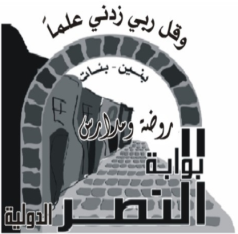 الصف : التاسع  ( أ،ب) 	مدرسة بوابة النصر الدولية                 ورقة عمل للفترة التقويمية الأولى             لمادة التربية المهنية                    الأسم :....................J    السؤال الاول :     (10 علامات)املأ الفراغ بالجملة المناسبة :1- حدائق ............................. كانت على شكل مدرجات مرفوعة على أعمدة من حجر وقرميد 2- حدائق الأسطح هي................................................................................................3- من أهمية زراعة الأسطح 1............................. ................2......................................4- نوع من الطحالب او مادة عضوية متحللة وتوجد في المناطق الرطبة من العالم ...........................5- من خصائص البيرلايت 1..................................2..........................................6- من نظم الزراعة المتبعة في حدائق الأسطح 1...............................2...............................7- من متطلبات حدائق الأسطح 1......................................................2..............................................................................8- الصحة الإنجابية هي :.......................................................................................9- من أهداف  مجال صحة المراهقين ......................................................10- من أسباب المشكلات الصحية التي  يتعرض لها الاأطفال والأمهات في الدول النامية 1....................................................... 2...................................................السؤال الثاني :            ( 8 علامات)ضع اشارة ( √ ) أمام العبارة الصحيحة واشارة ( × ) أمام العبارة الخاطئة :  1- في زراعة حدائق الأسطح توفير استهلاك المياه أكثر من الزراعة التقليدية   (      )  2- البيرلايت هي نوع من أنواع الطحالب    (     )  3- تقليل نسبة الأكسجين في الجو نتيجة استهلاكه في عملية التمثيل الضوئي (      )  4- من أنظمة التعليق نظام الأكياس المعلقة فقط (    )  5- نظام المنابت يستخدم لزراعة النباتات التي تحتاج الى حيز كبير نسبيا لنمو الجذور (   )  6- من نباتات الأسطح البقدونس والبندورة و نباتات الزينة   (     )  7- من المشكلات في مجالات الصحة الإنجابية ارتفاع معدل وفيات الآباء   (     )  8-من الفحوصات االتشخيصية للحامل فحص الدم لمعرفة نسبة الهيموجلوبين (     )السؤال الثالث :       ( علامتان)ضع دائرة حول رمز الإجابة الصحيحة :1- من أنظمة الزراعة المتبعة في حدائق الأسطح :    أ- نظام الزراعة المكثف               ب- نظام  الزراعة البسيط         ج- أ + ب2- مجموعة الأشخاص التي تشملها الصحة الإنجابية :   أ-  تنظيم الأسرة        ب- الإجهاض            ج- النساء والرجال 3- من الفحوصات المخبرية التشخيصية للحامل :    أ – الحوار بين الزوجين     ب- فحص الدم       ج- التزود بالمعرفة والمهارات 4- من النباتات التي تزرع في حدائق الأسطح هي :    أ- الزيتون         ب- العنب        ج- الصنوبرمع أمنيــــــــــاتي لكــــــــم بالنجــــــــاحمعلمة المادة : غدير طلال                  مديرية التربية والتعليم الخاص                                  الصف : العاشر  ( أ،ب) 	                    مدرسة بوابة النصر الدولية                 ورقة عمل للفترة التقويمية الأولى                                                     لمادة التربية المهنية                   الأسم :....................السؤال الاول :      (10 علامات)املأ الفراغ بالجملة المناسبة :1- الامراض الوراثية هي .................................................................................2- من الأمراض الوراثية 1.....................................2..........................................3- ..........................هي فقر دم البحر الأبيض المتوسط 4- من الأمثلة على أمراض جينية سائدة .............................2...............................5- ...............................هي الامراض التي تنتقل من جيل إلى جيل وتحدث عن زواج اثنين يحملان الجين الوراثي نفسه ومثال عليها ............................6- للحد من انتقال الامراض الوراثية ينصح ب.......................................2............................7- الورم هو ......................................................................................................8- من الأعراض والعلامات التي تنذر بحدوث السرطان 1........................................................                                                          2..............................................................9- اكثر أنواع السرطانات شيوعا لدى الإناث ...........................................10- من أعراض سرطان الثدي 1.....................................................................                                      2...................................................................السؤال الثاني :                  ( 3 علامات)ضع دائرة حول رمز الإجابة الصحيحة :  1- يعد مرض الفنيل كيتونيوريا من الأمراض الوراثية :     أ- المرتبطة بالجينات         ب- المرتبطة بالجنس         ج- المركبة   2- تحوي خلايا الاشخاص المصابين بمتلازمة داون :       أ – 44 كروموسوم      ب- 47 كروموسوم        ج- 45 كروموسوم  3- يغزو مرض الثدي الخبيث :     أ – الجلد والعضلات      ب- الكبد والرئة والعمود الفقري     ج- أ + بالسؤال الثالث :    ( 7 علامات)ضع اشارة  ( √) أمام العبارة الصحيحة واشارة ( × ) أمام العبارة الخاطئة :1- مرض الفينيل كيتونيوريا مرض وراثي من خلل في التمثيل الغذائي ويسبب التخلف الأرضي (    )2- متلازمة داون مرض وراثي مرتبط بالجنس  (      )3- الهدف من الفحص الطبي قبل الزواج  الى الحد من انتشار الأمراض والاختلالات الوراثية  (   )4- يغزو ورم الثدي الخبيث الجلد فقط (    )5- الامراض الوراثية المتنحية في العادة لها علاقة بالقرابة (    )6- التدخين من الأسباب الرئيسة للإصابة بالسرطان (   )7- انيميا الفول فقر دم انحلالي ناتج عن أكل اللحوم  (     )مع أمنياتــــــــــي لكـــم بالنجـــــــــاحمعلمة المادة : غدير طلال